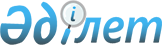 Қазақстан Республикасы Премьер-Министрінің 2009 жылғы 28 шілдедегі № 106-ө өкіміне өзгерістер мен толықтыру енгізу туралыҚазақстан Республикасы Премьер-Министрінің 2010 жылғы 23 қыркүйектегі № 133-ө Өкімі

      «Қазақстан Республикасы Президентінің 2009 жылғы 18 маусымдағы № 827 Жарлығын іске асыру жөніндегі шаралар туралы» Қазақстан Республикасы Премьер-Министрінің 2009 жылғы 28 шілдедегі № 106-ө өкіміне мынадай өзгерістер мен толықтыру енгізілсін:



      8-тармақта:



      «қыркүйекке» деген сөз «желтоқсанға» деген сөзбен ауыстырылсын;



      «Экономика және бюджеттік жоспарлау» деген сөздер «Экономикалық даму және сауда» деген сөздермен ауыстырылсын;



      көрсетілген өкіммен бекітілген «Қазақстан Республикасындағы мемлекеттік жоспарлау жүйесі туралы» Қазақстан Республикасы Президентінің 2009 жылғы 18 маусымдағы № 827 Жарлығын іске асыру жөніндегі іс-шаралар жоспарында:



      реттік нөмірі 4-жолда:



      4-бағандағы «ЭБЖМ» деген аббревиатура «ЭДСМ» деген аббревиатурамен ауыстырылсын;



      5-бағандағы «15 тамыз» деген сөздер «1 қараша» деген сөздермен ауыстырылсын;



      ескертпе: аббревиатуралардың толық жазылуы мынадай мазмұндағы жолмен толықтырылсын:



      «ЭДСМ - Қазақстан Республикасы Экономикалық даму және сауда министрлігі».      Премьер-Министр                                  К. Мәсімов
					© 2012. Қазақстан Республикасы Әділет министрлігінің «Қазақстан Республикасының Заңнама және құқықтық ақпарат институты» ШЖҚ РМК
				